Bohr 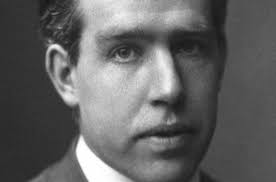 Nationalité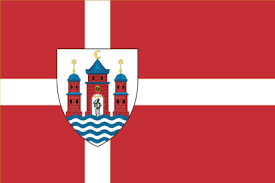 Période de temps1885 -1962Découvre orbitale 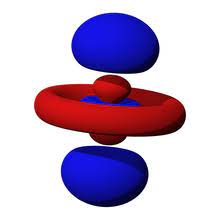 